Rekonstrukce vyhlídky nad Louckým klášteremPostup prací:Odbourání betonové hlavy včetně rozebrání stávající zdi vyhlídky na úroveň zeminy (drenážních cihel). Nafocení skladby zdění a vyzdění stejným způsobem včetně zaoblených zdí do stejné výšky +  nová cihelná hlava (cihle na stojato) s přesahem cca 5cm ze starých cihel.Očištění zbylé cihlové drenážní vyhlídky od sprejů a náletuNatření jak původního, tak nového zdiva bezbarvým nátěrem -  AntigraffitiPlocha vyhlídky bude vydlážděna lomovým plochým kamenem do štěrkuOd vyhlídky po příjezdovou komunikaci (stávající vyšlapaná cestička) bude proveden chodník šíře 1m z lomového plochého kamene nepravidelného tvaru (kameny cik cak)Stávající oplocení vyhlídky bude demontováno a nahrazeno novým viz náčrt v délce 80mBudou odvezeny dva panely od garáží.Zemina z výkopů bude doplněna na hranu stráně, kde je vymletý břeh.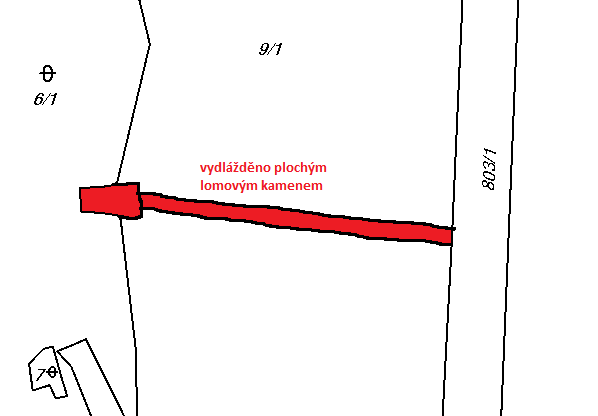 